Närvaro- och omröstningslistaÄrendelista§ 80	DnrVal av protokolljusterare	4§ 81	DnrFastställande av dagens föredragningslista	5§ 82	DnrEnskilt ärende	6§ 83	DnrEnskilt ärende	7§ 84	DnrEnskilt ärende	8§ 85	Dnr SN/2021:95Sommarpeng	9§ 86	Dnr SN/2017:39Hävning av avtal	11§ 87	Dnr SN/2021:47Rapport missförhållande eller risk för missförhållande, SoL, LSS. Anmälan SN.	12§ 88	Dnr SN/2021:53Rapport missförhållande eller risk för missförhållande, SoL, LSS. Anmälan SN.	13§ 89	Dnr SN/2021:90Riktlinjer handläggning barn och familj	14§ 90	Dnr SN/2021:91Riktlinjer handläggning vuxna	15§ 91	Dnr SN/2021:89Ej verkställda beslut enligt LSS och SoL 2021	16§ 92	Dnr SN/2021:36Månatlig rapportering 2021	17§ 93	Dnr SN/2020:58Ekonomisk uppföljning	18§ 94	Dnr SN/2020:150Remittering av motion om att ärenden om förändrad driftsform med mera inom vård, omsorg och skola ska lyftas till fullmäktige för beslut	19§ 95	Dnr SN/2021:44Granskningsrapport från kommunrevisionen	21§ 96	Dnr SN/2021:35Anmälan av beslut tagna på delegation 2021	23§ 97	DnrAnmälda handlingar 210401-210430	24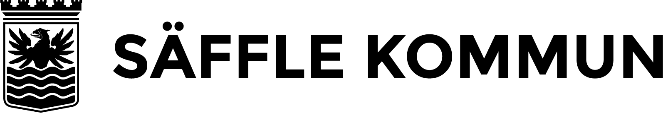 SAMMANTRÄDESPROTOKOLLSAMMANTRÄDESPROTOKOLLSAMMANTRÄDESPROTOKOLLSida1(24)SammanträdesdatumSammanträdesdatumPlats och tid,  kl ,  kl ,  kl ,  kl ,  kl AjourneringarBeslutandeLedamöterSe närvarolista på sida 2LedamöterSe närvarolista på sida 2LedamöterSe närvarolista på sida 2LedamöterSe närvarolista på sida 2LedamöterSe närvarolista på sida 2ErsättareSe närvarolista på sida 2ErsättareSe närvarolista på sida 2ErsättareSe närvarolista på sida 2ErsättareSe närvarolista på sida 2ErsättareSe närvarolista på sida 2Övriga närvarandeIvan Stipic, förvaltningschef
Lise-Lotte Andersson, bitr. förvaltningschef
Åsa Anjou, 1:e socialsekreterare
Kerstin Belander, avdelningschef IFO
Elin Connedal, socialt ansvarig socionom
Lena Fjällman-Johnsson, sekreterareIvan Stipic, förvaltningschef
Lise-Lotte Andersson, bitr. förvaltningschef
Åsa Anjou, 1:e socialsekreterare
Kerstin Belander, avdelningschef IFO
Elin Connedal, socialt ansvarig socionom
Lena Fjällman-Johnsson, sekreterare§ 82-84§ 85§ 86-91§ 82-84§ 85§ 86-91§ 82-84§ 85§ 86-91JusterareJusteringens plats och tid,  ,  ,  ,  ,  Underskrifter	Sekreterare
……………………………………………………………
……………………………………………………………
……………………………………………………………Paragrafer-	Ordförande
……………………………………………………………
……………………………………………………………
……………………………………………………………	Justerare
…………………………………………………………….
…………………………………………………………….
…………………………………………………………….ANSLAG/BEVISProtokollet är justerat. Justeringen har tillkännagivits genom anslag.ANSLAG/BEVISProtokollet är justerat. Justeringen har tillkännagivits genom anslag.ANSLAG/BEVISProtokollet är justerat. Justeringen har tillkännagivits genom anslag.ANSLAG/BEVISProtokollet är justerat. Justeringen har tillkännagivits genom anslag.ANSLAG/BEVISProtokollet är justerat. Justeringen har tillkännagivits genom anslag.OrganSammanträdesdatumDatum då anslaget sätts upp2021-05-24Datum då anslaget tas nedDatum då anslaget tas ned2021-06-152021-06-15Förvaringsplats för protokolletSocialförvaltningenSocialförvaltningenSocialförvaltningenSocialförvaltningenSocialförvaltningenUnderskrift
……………………………………………………………
……………………………………………………………
……………………………………………………………Närvaro- och NamnNärvaroNärvaro§   94§   94§   94§§§§§§Närvaro- och NamnNärvFrånvJaNejAvstJaNejAvstJaNejAvstLedamöterAnita Karlsson (C)xxJerry Olsson (C)xxSiv Forsén (C)xxGudrun Svensson(C)xxJonas Larsson (M)xxMaude Schlegel (M)xxInga-Lill Rosell (SiV) Kl. 14:10-16:55xxLillie Karlsson (S)xxAgneta Dagoberth (S)xxNina Johansson (SD)xxAnna Thorell (SD)xxErsättareAnders Nilsson (C)xSara Lövhall (C)xRoger Fayad (C)xCarleric Schlegel (M)xMonica Johansson (SiV) tjg för Ingalill Rosell (SiV) kl.14:00-14:10xSusanne Ödqvist (KD)      Kl. 14:25-15:25x (L)Birgitta Lidbäck Davidsson (S) tjg för Ingalill Rosell (SiV) kl. 16:55-17:15xEivor Karlsson (S)xIngemar Sundström (SD)xRolf Carlsson (SD)x